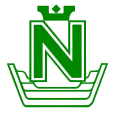 KUTSUNorssin 1. vuositason opiskelijoiden huoltajien tapaamiseenkeskiviikkona 31.8.2022 klo 18.00 – 19.30.Sydämellisesti tervetuloa keskustelemaan lukio-opinnoista yhdessä ryhmänohjaajien, lukion opiskeluhuollon edustajien ja rehtorin kanssa. Jos toivotte tapaamista jonkin tietyn aineen aineenopettajan kanssa, pyydämme teitä ystävällisesti esittämään tapaamispyynnön suoraan kyseiselle opettajalle. Koulumme pihalla on vain rajoitettu määrä parkkipaikkoja, jonka vuoksi suosittelemme käyttämään julkista liikennettä. Ystävällisin terveisinIrina Penne, ryhmänohjaaja 22A: tapaaminen luokassa B227Annina Rostila, ryhmänohjaaja 22B: tapaaminen luokassa B317Riku Mäkelä, ryhmänohjaaja 22C: tapaaminen luokassa A210Jenna Karppinen, kuraattoriVille Annala, erityisopettajaSatu Hovi, terveydenhoitajaPauliina Asell, opinto-ohjaajaMarja Honkaheimo, rehtori